Månedsplan for Trollene i novemberTema: Yrkesgrupper MandagTirsdagOnsdag TorsdagFredagUke 4430/10Tur31/10HALLOWEENFEST1/11Førskoledag2/11Svømming3/11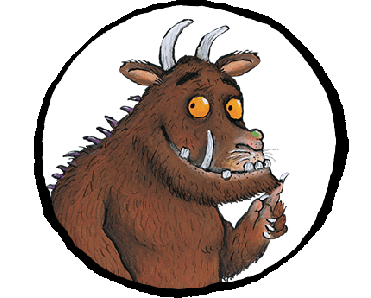 GruffalofestVi avslutter tema. Uke 456/11Tur7/11Utedag/Møtedag8/11Førskoledag9/11Svømming10/11Tur ½ dagUke 4613/11Tur14/11Utedag/Møtedag15/11Førskoledag16/11Svømming17/11PlanleggingsdagBarnehagen er stengtUke 4720/11BarnehageskøytingAlle må være i barnehagen til kl. 08.15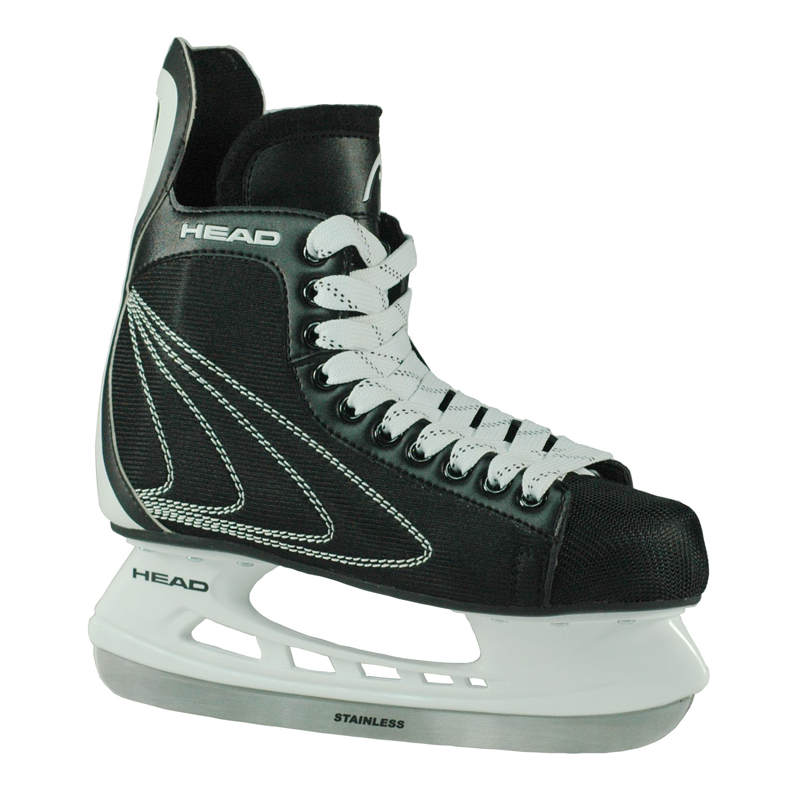 21/11Utedag/Møtedag22/11Førskoledag23/11Svømming24/11BarnehageskøytingAlle må være i barnehagen til kl. 08.15Uke 4827/11BarnehageskøytingAlle må være i barnehagen til kl. 08.1528/11Utedag/Møtedag29/11Supersans: Stavanger kunstmuseum30/11Svømming1/12Tur ½ dag